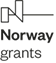 Załącznik Nr 1
do zaproszenia ofertowegoProjekt nr NMF/PA20/027„Synergia działania służb kluczem do bezpiecznego jutra”FORMULARZ OFERTOWYNa sprzedaż biletu lotniczego dla 1 osoby – gościa przylatującego na konferencję kończącą projekt  pn. „Synergia działania służb kluczem do bezpiecznego jutra” realizowanego w ramach Funduszy Norweskich na lata 2014-2021.Pełna  nazwa  i  siedziba  wykonawcy:…........................................................................................................................................................................................................Telefon              ….........................................                      Fax     …........................................Regon                ….........................................                      NIP    ….........................................Adres e-mail: …..……………….….….……………….……………………………………………………………………………...Cena  oferty wraz ze wskazanym miejscem wylotu i przylotu w określonych terminach: Wartość całego zamówienia (bilet tam i z powrotem, z każdej destynacji), w sumie bilet dla 1 osoby:………………3. Imię i nazwisko, nr telefonu, faxu oraz e-mail osoby upoważnionej do kontaktów z Zamawiającym:.............................................................................................................................................................................................................4.  Oświadczam, że : przylot do Warszawy z Amsterdamu w dniu 21.11.2022 r. odbędzie się w godzinach popołudniowo-wieczornych (zgodnie z rozkładem lotów), a wylot z Warszawy do Amsterdamu w dniu 23.11.2022 r. odbędzie się nie wcześniej niż o godzinie 16:00 (zgodnie z rozkładem lotów) z tego samego portu lotniczego. 5.   Czas podróży w jedną stronę nie przekroczy 4 godzin i odbędzie się z nie więcej niż jedną przesiadką.Oświadczam, że cena zawiera koszt biletu pasażera z bagażem podręcznym oraz głównym - rejestrowanym  
do min. 23 kg oraz opłatami lotniskowymi.Oświadczam, że bilety lotnicze zostaną dostarczone drogą mailową na adresy email: wlodzimierz.lesiewicz@ld.policja.gov.pl oraz iwona.szczepaniak-piaskowska@ld.policja.gov.pl Wykonawca zobowiązuje się do dostarczenia biletów lotniczych najpóźniej w dniu  15.11.2022r. do godziny 16:00 w formie elektronicznej na adres email: wlodzimierz.lesiewicz@ld.policja.gov.pl oraz iwona.szczepaniak-piaskowska@ld.policja.gov.plZamawiający akceptuje bilety tanich linii lotniczych.Zamawiający przekaże Wykonawcy nazwisko pasażera niezwłocznie po rozstrzygnięciu zapytania ofertowego.11. Oświadczam, że JESTEŚMY/WSPÓŁPRACUJEMY* członkiem/Z CZŁONKIEM* Międzynarodowego Stowarzyszenia       Transportu Lotniczego (IATA – International Air Transport Association)/ posiadamy/KTÓRY POSIADA* autoryzację IATA uprawniająca do świadczenia usług w zakresie sprzedaży biletów lotniczych.KLAUZULA INFORMACYJNAZgodnie z art. 13 Rozporządzenia Parlamentu Europejskiego i Rady (UE) 2016/679 z dnia 27 kwietnia 2016 r. w sprawie ochrony osób fizycznych w związku z przetwarzaniem danych osobowych i w sprawie swobodnego przepływu takich danych oraz uchylenia dyrektywy 95/46/WE (ogólne rozporządzenie o ochronie danych - RODO) informuję Pana/Panią o tym, w jaki sposób Komendant Wojewódzki Policji w Łodzi przetwarza Pana/Pani dane osobowe:Administratorem Danych Osobowych (ADO) jest Komendant Wojewódzki Policji w Łodzi z siedzibą przy ul. Lutomierskiej 108/112 w Łodzi, kod 91-048. Dane kontaktowe Inspektora Ochrony Danych (IOD) – e-mail: iod@ld.policja.gov.plDane osobowe, zwane dalej „danymi”, przetwarzane są:na podstawie  art. 6 ust. 1 lit. c RODO, w celu wykonania obowiązku prawnego ciążącego na Administratorze, tj. realizacji postępowania o udzielenie zamówienia publicznego na  sprzedaż biletów lotniczych z Lyonu do Warszawy w dniu 06 września 2022 r. oraz z Warszawy do Lyonu w dniu 09 września 2022 r. dla 1 osoby w ramach projektu pn. „Poszukiwania osób ukrywających się przed wymiarem sprawiedliwości”  finansowanym z Programu „Sprawy wewnętrzne” realizowanego w ramach Funduszy Norweskich na lata 2014-2021. prowadzonego w oparciu o ustawę z dnia 11 września 2019 roku Prawo zamówień publicznych (dalej ustawa PZP), w trybie art. 2 ust. 1 pkt. 1w przypadku wyboru Pana/Pani oferty na podstawie art. 6 ust. 1 lit. b  RODO, w celu wykonania umowy zawartej z Komendantem Wojewódzkim Policji bądź jego przedstawicielem prawnym lub podjęcie działań na Pana/Pani żądanie przed jej zawarciem.Obowiązek podania przez Panią/Pana danych osobowych bezpośrednio Pani/Pana dotyczących jest wymogiem określonym w przepisach ustawy PZP, związanym z udziałem w postępowaniu o udzielenie zamówienia publicznego; konsekwencje niepodania określonych danych wynikają z ustawy PZP.Odbiorcami Pani/Pana danych osobowych będą osoby lub podmioty, którym udostępniona zostanie dokumentacja postępowania zgodnie z art. 18 oraz art. 74 ustawy PZP, oraz inne jednostki Policji w celu i zakresie koniecznym do realizacji umowy.W związku z przetwarzaniem Pana/Pani danych osobowych, przysługuje Panu/Pani prawo do: dostępu do treści danych, na podstawie art. 15 RODO z zastrzeżeniem, że udostępniane dane osobowe nie mogą ujawniać informacji niejawnych, ani naruszać tajemnic prawnie chronionych, do których zachowania zobowiązany jest  Komendant Wojewódzki Policji w Łodzi;sprostowania danych, na podstawie art. 16 RODO;ograniczenia przetwarzania danych, na podstawie art. 18 RODO - jeżeli  kwestionuje Pan/Pani prawidłowość przetwarzanych danych, uważa, że są przetwarzane niezgodnie z prawem, bądź sprzeciwia się ich przetwarzaniu.W przypadku uznania, że przetwarzanie przez Komendanta Wojewódzkiego Policji w Łodzi Pana/Pani danych osobowych narusza przepisy RODO, przysługuje Panu/Pani prawo do wniesienia skargi do Prezesa Urzędu Ochrony Danych Osobowych.	Pana/Pani dane osobowe będą przechowywane zgodnie z art. 78 ust. 1 ustawy PZP przez okres 4 lat od dnia zakończenia postępowania o udzielenie zamówienia, a w przypadku wybrania Pani/Pana oferty i podpisania umowy, jeżeli okres trwania umowy przekracza 4 lata, przez cały czas obowiązywania umowy, a po tym czasie przez okres wynikający z przepisów ustawy o narodowym zasobie archiwalnym i archiwach. Sposób kwalifikowania spraw oraz czas ich przechowywania określa Jednolity Rzeczowy Wykaz Akt Policji stanowiący załącznik do Zarządzenia nr 10 Komendanta Głównego Policji z dnia 15 maja 2020 roku.Dane nie podlegają  zautomatyzowanemu podejmowaniu decyzji, w tym profilowaniu.*niepotrzebne skreślić.....................................................................( pieczęć i podpis/y osób/osoby uprawnionej/ychdo reprezentowania wykonawcy)L.PMiejsce WylotuMiejsce przylotuilość BILETÓWGodziny lotu 
od - doTerminMIEJSCE pRZESIADKIŁĄCZNY CZAS PODRÓZYWartoŚĆ
brutto1.1AmsterdamWarszawa121.11.2022 1.2WarszawaAmsterdam123.11.2022